http://www.fm1today.ch/zwei-fremde-eine-reise-du-bestimmst-wer-fliegt/366762FM1 TodayZwei Fremde – Eine Reise: Du bestimmst, wer fliegt! 09.01.2017 91 Kommentare 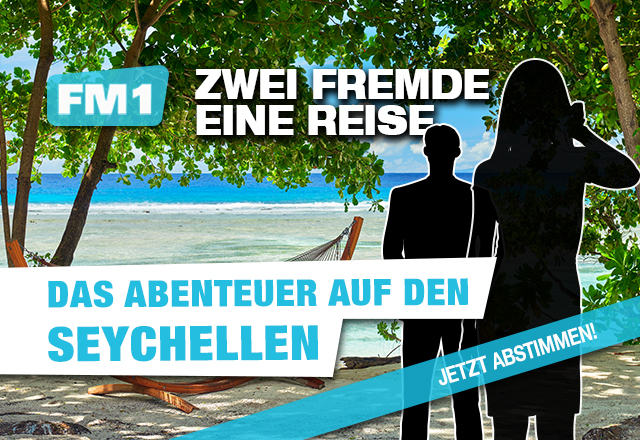 © FM1 Wir schicken zwei Kandidaten in die Luxus-Ferien auf die Seychellen. Der Haken daran: Beide lernen sich erst am Flughafen kennen und übernachten eine Woche lang gemeinsam im Doppelzimmer. Stimme jetzt ab, wer zusammen in die Ferien fliegen soll. Das sind unsere KandidatenDas sind unsere KandidatinnenEine Woche im Hilton Seychelles Resort  Präsentiert von:FM1 verschenkt eine Woche Traumferien in den schönsten Luxus-Hotel-Resorts dieser Welt. Acht Kandidaten, die sich im Leben bisher noch nie über den weg gelaufen sind, möchten sich diesen Traumurlaub nicht entgehen lassen. Sie nehmen dafür auch in Kauf, die Ferien komplett gemeinsam verbringen zu müssen. Das bedeutet gemeinsame Übernachtung im Doppelzimmer, zusammen essen und sämtliche Unternehmungen gemeinsam erleben. Wer schlussendlich zusammen reisen soll, bestimmst du mit. Stimme jetzt für deine beiden Favoriten ab. Du kannst jede Stunde jeweils für einen männlichen und eine weibliche Kandidatin abstimmen.Lerne unsere Kandidatinnen kennen:Das Voting ist beendet. Die Gewinner werden am Montag, 23. Januar, bekannt gegeben.Diese Kandidaten kämpften um einen Platz im Flugzeug: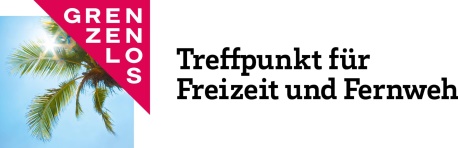 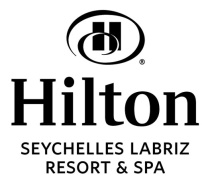 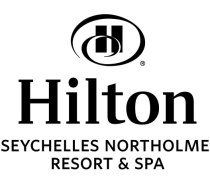 